 16+ВЕСТИ СЕЛЬСКОГО ПОСЕЛЕНИЯ МОКШАВыпуск № 39(541) от 17.11.2023г.Печатное средство массовой информации сельского поселения Мокша муниципального района  Большеглушицкий Самарской области - газетаОФИЦИАЛЬНОЕ ОПУБЛИКОВАНИЕ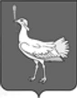 АДМИНИСТРАЦИЯСЕЛЬСКОГО ПОСЕЛЕНИЯМОКШАМУНИЦИПАЛЬНОГО РАЙОНАБОЛЬШЕГЛУШИЦКИЙСАМАРСКОЙ ОБЛАСТИПОСТАНОВЛЕНИЕот 15 ноября 2023 г.  № 91      О внесении изменений в постановление администрации сельского поселения Мокша муниципального района Большеглушицкий Самарской области от 22 октября 2018 г. № 113   «Об утверждении муниципальной программы «Пожарная безопасность на территории сельского поселения Мокша муниципального района Большеглушицкий Самарской области» на 2018 -2027 годы  Руководствуясь Федеральным законом от 06.10.2003 года № 131 –ФЗ «Об общих принципах организации местного самоуправления в Российской Федерации»,   Уставом сельского поселения Мокша муниципального района Большеглушицкий Самарской области, администрация сельского поселения Мокша муниципального района Большеглушицкий Самарской области ПОСТАНОВЛЯЕТ:   1. Внести в постановление   администрации сельского поселения Мокша муниципального района Большеглушицкий Самарской области от 22 октября 2018 г. № 113   «Об утверждении муниципальной программы «Пожарная безопасность на территории сельского поселения Мокша муниципального района Большеглушицкий Самарской области» на 2018 -2024 годы», (Вести сельского поселения Мокша, 2018, 24 октября, № 54(264), (Вести сельского поселения Мокша, 2018, 15 ноября 59(269) (Вести сельского поселения Мокша, 2019, 22 ноября № 52(328) (Вести сельского поселения Мокша, 2020, 25 марта, № 13(289) (Вести сельского поселения Мокша, 2020,23 ноября, № 44(394), (Вести сельского поселения Мокша, 2021, 08 апреля, № 16(417), (Вести сельского поселения Мокша, 2021, 18 ноября, №45(446), (Вести сельского поселения Мокша, 2022, 16 ноября, № 40(494). (Вести сельского поселения Мокша, 2023, № 10 (512)), следующие изменения:1.1. Объем финансирования из местного бюджета изложить в следующей редакции:1.2.Приложение к программе Перечень  мероприятий Программы, сроки реализации и объемы финансирования на 2018 -2027 годы изложить  в новой редакции:ПЕРЕЧЕНЬмероприятий Программы, сроки реализации и объемы финансирования на 2018-2027 годы 2. Настоящее постановление вступает в силу на следующий день  после  его официального опубликования.    3. Опубликовать настоящее постановление в газете «Вести сельского поселения Мокша.   4. Контроль за исполнением настоящего постановления оставляю за собой.Глава сельского поселения Мокшамуниципального района БольшеглушицкийСамарской области                                                                   О.А.ДевяткинАДМИНИСТРАЦИЯСЕЛЬСКОГО ПОСЕЛЕНИЯМОКШАМУНИЦИПАЛЬНОГО РАЙОНАБОЛЬШЕГЛУШИЦКИЙСАМАРСКОЙ ОБЛАСТИПОСТАНОВЛЕНИЕот 15 ноября 2023 г.  № 92      О внесении изменений  в постановление администрации сельского поселения Мокша муниципального района Большеглушицкий Самарской области от 22 октября 2018  г. № 115 «Об утверждении муниципальной программы «Ремонт и содержание автомобильных дорог общего пользования местного значения сельского поселения Мокша муниципального района Большеглушицкий Самарской области на 2018 -2027 годы  Руководствуясь Федеральным законом от 06.10.2003 года № 131 –ФЗ «Об общих принципах организации местного самоуправления в Российской Федерации»,   Уставом сельского поселения Мокша муниципального района Большеглушицкий Самарской области, администрация сельского поселения Мокша муниципального района Большеглушицкий Самарской области ПОСТАНОВЛЯЕТ:   1. Внести в постановление   администрации сельского поселения Мокша муниципального района Большеглушицкий Самарской области от 22 октября 2018  г. № 115 «Об утверждении муниципальной программы «Ремонт и содержание автомобильных дорог общего пользования местного значения сельского поселения Мокша муниципального района Большеглушицкий Самарской области на 2018 -2024 годы», (Вести сельского поселения Мокша, 2018,  22 октября, № 54(264), (Вести сельского поселения Мокша, 2018, 15 ноября, №59(269) (Вести сельского поселения Мокша, 2019, 22 ноября, № 52(328) (Вести сельского поселения Мокша, 23 ноября, № 44(394)(Вести сельского поселения Мокша, 2021, 24 марта, №14(415) (Вести сельского поселения Мокша, 2021, 18 ноября, № 45(446), (Вести сельского поселения Мокша, 2022, 04 марта, № 10(464), (Вести сельского поселения Мокша, 2022, 16 ноября № 40(494), (Вести сельского поселения Мокша, 2023, 20 марта, № 10(512)), следующие изменения:1.1. Объемы и источники финансирования программы изложить в новой редакции: 1.2. Таблицу 1 изложить в следующей редакции:«Таблица 12. Настоящее постановление вступает в силу на следующий день  после  его официального опубликования.    3. Опубликовать настоящее постановление в газете «Вести сельского поселения Мокша.   4. Контроль за исполнением настоящего постановления оставляю за собой.Глава сельского поселения Мокшамуниципального района БольшеглушицкийСамарской области                                                                   О.А.ДевяткинАДМИНИСТРАЦИЯСЕЛЬСКОГО ПОСЕЛЕНИЯМОКШАМУНИЦИПАЛЬНОГО РАЙОНАБОЛЬШЕГЛУШИЦКИЙСАМАРСКОЙ ОБЛАСТИПОСТАНОВЛЕНИЕот 15 ноября  2023 г.  № 93с.Мокша      О внесении изменений  в постановление администрации сельского поселения Мокша муниципального района Большеглушицкий Самарской области № 111 от 22.10.2018 г.  «Об утверждении муниципальной программы «Повышение эффективности использования муниципального имущества сельского поселения Мокша муниципального района Большеглушицкий Самарской области» на 2018 -2027 годы           Руководствуясь Федеральным законом от 06.10.2003 года № 131 –ФЗ «Об общих принципах организации местного самоуправления в Российской Федерации»,   Уставом сельского поселения Мокша муниципального района Большеглушицкий Самарской области, администрация сельского поселения Мокша муниципального района Большеглушицкий Самарской области ПОСТАНОВЛЯЕТ:   1. Внести в постановление администрации сельского поселения Мокша муниципального района Большеглушицкий Самарской области № 111 от 22.10.2018 г.  «Об утверждении муниципальной программы «Повышение эффективности использования муниципального имущества сельского поселения Мокша муниципального района Большеглушицкий Самарской области» на 2018 -2024 годы, (Вести сельского поселения Мокша, 2018,24 октября, № 54(264),(Вести сельского поселения Мокша, 2018, 15 ноября, №59(269), (Вести сельского поселения Мокша, 2019, 22 ноября № 52(328) (Вести сельского поселения Мокша, 2020, 13 апреля, № 15(356) (Вести сельского поселения Мокша, 2020, 23 ноября, № 44(394),  (Вести сельского поселения Мокша, 2021, 24 марта, № 14(415) (Вести сельского поселения Мокша, 2021, 18 ноября, № 45(446) (Вести сельского поселения Мокша, 2022, 04 марта, №10(464) (Вести сельского поселения Мокша,2022, 16 ноября, № 40(494), (Вести сельского поселения Мокша, 2023, 20 марта, № 10(512)), следующие изменения:1.1. Раздел 7. Ресурсное обеспечение программы  изложить в следующей редакции:«7. Ресурсное обеспечение программыФинансирование Программы осуществляется за счет средств бюджета сельского поселения 13214,2 в том числе по годам : 2018- 2022годы 7664,2 тыс. руб; 2023 год -570,0 тыс.руб; 2024 год -1470,0 тыс.руб,2025год - 1470,0 тыс.рублей;2026 год -1470,0 тыс.руб; 2027 год – 570,0 тыс.руб. Объемы финансирования Программы ежегодно утверждаются при принятии бюджета сельского поселения.»;1.2. Приложение к  программе  План мероприятий по выполнению программы повышения эффективности использования муниципальным имуществом изложить в новой редакции:«Приложение к программеПЛАН МЕРОПРИЯТИЙ ПО ВЫПОЛНЕНИЮ ПРОГРАММЫ ПОВЫШЕНИЯ ЭФФЕКТИВНОСТИИСПОЛЬЗОВАНИЯ МУНИЦИПАЛЬНЫМ ИМУЩЕСТВОМ 2. Настоящее постановление вступает в силу на следующий день  после  его официального опубликования.    3. Опубликовать настоящее постановление в газете «Вести сельского поселения Мокша.   4. Контроль за исполнением настоящего постановления оставляю за собой.Глава сельского поселения Мокшамуниципального района Большеглушицкий Самарской области                                                       О.А.ДевяткинАДМИНИСТРАЦИЯСЕЛЬСКОГО ПОСЕЛЕНИЯМОКШАМУНИЦИПАЛЬНОГО РАЙОНАБОЛЬШЕГЛУШИЦКИЙСАМАРСКОЙ ОБЛАСТИПОСТАНОВЛЕНИЕот 15 ноября  2023 г.  № 94      О внесении изменений в постановление администрации сельского поселения Мокша муниципального района Большеглушицкий Самарской области № 117 от 22 октября 2018 г. «Об утверждении муниципальной  программы «Комплексное развитие системы жилищно- коммунального хозяйства сельского поселения Мокша муниципального района Большеглушицкий Самарской области » на 2018 -2027годы  Руководствуясь Федеральным законом от 06.10.2003 года № 131 –ФЗ «Об общих принципах организации местного самоуправления в Российской Федерации»,   Уставом сельского поселения Мокша муниципального района Большеглушицкий Самарской области, администрация сельского поселения Мокша муниципального района Большеглушицкий Самарской области ПОСТАНОВЛЯЕТ:   1. Внести в постановление   администрации сельского поселения Мокша муниципального района Большеглушицкий Самарской области № 117 от 22 октября 2018 г. «Об утверждении муниципальной  программы «Комплексное развитие системы жилищно- коммунального хозяйства сельского поселения Мокша муниципального района Большеглушицкий Самарской области » на 2018 -2024годы, (Вести сельского поселения Мокша 2018, 24 октября, № 54 (264), (Вести сельского поселения Мокша, 2018, 15 ноября № 59(269) (Вести сельского поселения Мокша, 2019, 22 ноября № 52(328), (Вести сельского поселения Мокша, 2020, 13 апреля, № 16(356) (Вести сельского поселения Мокша, 2020, 23 ноября, № 44(394), (Вести сельского поселения Мокша, 2021, 24 марта, № 14((415), (Вести сельского поселения Мокша, 2021,  18 ноября № 45(446) (Вести сельского поселения Мокша,2022,04 марта, №10(464), (Вести сельского поселения Мокша, 2022, 16 ноября №40(494), (Вести сельского поселения Мокша, 2023, 20 марта, № 10(512)),следующие изменения:Раздел  6. Обоснование ресурсного обеспечения программы изложить в следующей редакции:«6. Обоснование ресурсного обеспечения программы Мероприятия программы финансируются  за счет средств бюджета сельского поселения Мокша, на соответствующий финансовый год в порядке, установленном бюджетным законодательством.  Общий объем ассигнований на реализацию программы составляет 15511,9  тысяч рублей, в том числе по годам:2018 -2022год – 12761,9 тыс. руб.      2026 год-   630.000 руб.2023 год – 430.000 тыс.руб.                 2027 год- 430.000 руб.2024 год – 630.000 тыс. руб.         2025 год-    630.000 тыс.руб.Приложение к программе План мероприятий по выполнению программы комплексного развития системы жилищно- коммунального хозяйства изложить в следующей редакции:Приложение К ПрограммеПЛАН МЕРОПРИЯТИЙПО ВЫПОЛНЕНИЮ ПРОГРАММЫ КОМПЛЕКСНОГО РАЗВИТИЯ СИСТЕМЫ ЖИЛИЩНО-КОММУНАЛЬНОГО ХОЗЯЙСТВА  2. Настоящее постановление вступает в силу на следующий день  после  его официального опубликования.    3. Опубликовать настоящее постановление в газете «Вести сельского поселения Мокша.   4. Контроль за исполнением настоящего постановления оставляю за собой.Глава сельского поселения Мокшамуниципального района БольшеглушицкийСамарской области                                                                  О.А.ДевяткинАДМИНИСТРАЦИЯСЕЛЬСКОГО ПОСЕЛЕНИЯМОКШАМУНИЦИПАЛЬНОГО РАЙОНАБОЛЬШЕГЛУШИЦКИЙСАМАРСКОЙ ОБЛАСТИПОСТАНОВЛЕНИЕот 15 ноября 2023 г. № 95    О внесении изменений  в постановление администрации сельского поселения Мокша муниципального района Большеглушицкий Самарской области от 22 октября 2018 г. № 114 «Об утверждении муниципальной программы «Благоустройство сельского поселения Мокша муниципального района Большеглушицкий Самарской области» на 2018 -2027 годы   Руководствуясь Федеральным законом от 06.10.2003 года № 131 –ФЗ «Об общих принципах организации местного самоуправления в Российской Федерации»,   Уставом сельского поселения Мокша муниципального района Большеглушицкий Самарской области, администрация сельского поселения Мокша муниципального района Большеглушицкий Самарской области ПОСТАНОВЛЯЕТ:   1. Внести в постановление   администрации сельского поселения Мокша муниципального района Большеглушицкий Самарской области  от 22 октября 2018 г. № 114 «Об утверждении муниципальной программы «Благоустройство сельского поселения Мокша муниципального района Большеглушицкий Самарской области» на 2018 -2024 годы», (Вести сельского поселения Мокша, 2018, 24 октября, №54(264), (Вести сельского поселения Мокша, 2018, 15 ноября № 59(269) (Вести сельского поселения Мокша, 2019, 22 ноября № 52(328) (Вести сельского поселения Мокша, 2020, 13 апреля, № 16(356), (Вести сельского поселения Мокша, 2020, 23 ноября, № 44(394), (Вести сельского поселения Мокша, 2021, 24марта,  №14((415) (Вести сельского поселения Мокша, 2021, 18 ноября № 45(446) (Вести сельского поселения Мокша, 2022, 04 марта, № 10(464), (Вести сельского поселения Мокша, 2022, 16 ноября, № 40(494), (Вести сельского поселения Мокша, 2023, 20 марта, № 10(512)), следующие изменения:Объемы и источники финансирования Программы изложить в новой редакции:Раздел 4. Объемы и источники финансирования программы изложить в новой редакции:«4. Объемы и источники финансирования программы:         Общий объем финансирования Программы составляет  35638,88тыс. рублей, за счет средств местного бюджета.»Программные мероприятия изложить в новой редакции:Программные мероприятия   2. Настоящее постановление вступает в силу на следующий день  после  его официального опубликования.    3. Опубликовать настоящее постановление в газете «Вести сельского поселения Мокша.   4. Контроль за исполнением настоящего постановления оставляю за собой.Глава сельского поселения Мокшамуниципального района БольшеглушицкийСамарской области                                                                      О.А.Девяткин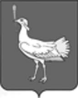 АДМИНИСТРАЦИЯСЕЛЬСКОГО ПОСЕЛЕНИЯМОКШАМУНИЦИПАЛЬНОГО РАЙОНАБОЛЬШЕГЛУШИЦКИЙСАМАРСКОЙ ОБЛАСТИПОСТАНОВЛЕНИЕот 17 ноября    2023г.  №  98с.МокшаО проведении публичных слушаний   В соответствии со статьей 28 Федерального закона от 06 октября 2003 года № 131-ФЗ «Об общих принципах организации местного самоуправления в Российской Федерации», Уставом сельского поселения Мокша муниципального района Большеглушицкий Самарской области, согласно Решению Собрания представителей сельского поселения Мокша муниципального района Большеглушицкий Самарской области от  09.02.2010 г. № 93 «Об утверждении  Порядка организации и проведения публичных слушаний», ПОСТАНОВЛЯЮ:1. Провести на территории сельского поселения Мокша муниципального района Большеглушицкий Самарской области публичные слушания по вопросу обсуждения проекта муниципального нормативного правового акта – проекта Решения Собрания представителей сельского поселения Мокша муниципального района Большеглушицкий Самарской области «Об утверждении бюджета сельского поселения Мокша муниципального района Большеглушицкий Самарской области 2024 год и на плановый период 2025 и 2026 годов». 2. Вынести проект муниципального нормативного правового акта – проект Решения Собрания представителей сельского поселения Мокша муниципального района Большеглушицкий Самарской области «Об утверждении бюджета сельского поселения Мокша муниципального района Большеглушицкий Самарской области 2024 год и на плановый период 2025 и 2026 годов» на публичные слушания.	3. Опубликовать проект муниципального нормативного правового акта – проект Решения Собрания представителей сельского поселения Мокша муниципального района Большеглушицкий Самарской области «Об утверждении  бюджета сельского поселения Мокша муниципального района Большеглушицкий Самарской области 2024 год и на плановый период 2025 и 2026 годов».4. Установить сроки внесения предложений по проекту муниципального нормативного правового акта – проекта Решения Собрания представителей сельского поселения Мокша муниципального района Большеглушицкий Самарской области «Об утверждении бюджета сельского поселения Мокша муниципального района Большеглушицкий Самарской области 2024 год и на плановый период 2025 и 2026 годов»  с 24 ноября 2023 года по  03 декабря 2023 года с 8-00 до 17-00 - в рабочие дни и в выходные дни с 10-00 до 14-00 по адресу: 446193, Самарская область, Большеглушицкий район, с. Мокша, ул. Кавказская,1.        5. Назначить лицом, ответственным за ведение протокола публичных слушаний, специалиста администрации сельского поселения Мокша муниципального района Большеглушицкий Самарской области Кирееву Галину Петровну, тел. 5-89.6. Определить место проведения публичных слушаний – здание администрации сельского поселения Мокша муниципального района Большеглушицкий Самарской области, расположенное по адресу: 446193, Самарская область, Большеглушицкий район, с. Мокша, ул. Кавказская, 1. 7. Определить срок и время проведения публичных слушаний с  24  ноября 2023  года по 03 декабря  2023 года с 8-00 до 17-00 – в рабочие дни и в выходные дни с 10-00 до 14-00.8. Мероприятие по информированию  жителей поселения по вопросу публичных слушаний состоится   27  ноября 2023 года в 18 часов по адресу: 446193, Самарская область, Большеглушицкий район, село Мокша, улица Кавказская,1.9.   Настоящее постановление вступает в силу со дня его официального опубликования.          10. Прием замечаний и предложений по вопросу публичных слушаний оканчивается 01 декабря 2023 г.11. Опубликовать настоящее постановление в газете «Вести сельского поселения Мокша» и на официальном сайте сельского поселения Мокша муниципального района Большеглушицкий Самарской области в сети «Интернет».Глава сельского поселения Мокша муниципального района Большеглушицкий Самарской области                                          О.А.ДевяткинСОБРАНИЕ ПРЕДСТАВИТЕЛЕЙСЕЛЬСКОГО ПОСЕЛЕНИЯМОКШАМУНИЦИПАЛЬНОГО РАЙОНА БОЛЬШЕГЛУШИЦКИЙСАМАРСКОЙ ОБЛАСТИчетвертого созыва   РЕШЕНИЕ  № 149  от 13 ноября 2023 г.О передаче осуществления части полномочий на 2023 год муниципальному району Большеглушицкий Самарской областиРуководствуясь частями 1 и 3 статьи 14, частью 4 статьи 15 Федерального закона Российской Федерации № 131-ФЗ от 06.10.2003г. «Об общих принципах организации местного самоуправления в Российской Федерации», Законом  Самарской области  от 03.10.2014 № 86-ГД «О закреплении вопросов местного значения за сельскими поселениями   Самаркой области», Собрание представителей сельского поселения Мокша муниципального района Большеглушицкий Самарской области РЕШИЛО:Рекомендовать администрации сельского поселения Мокша муниципального района Большеглушицкий Самарской области заключить с муниципальным районом Большеглушицкий Самарской области соглашение о передаче осуществления части полномочий, предусмотренных частью 1 статьи 14 Федерального закона № 131-ФЗ от 6 октября 2003г. «Об общих принципах организации местного самоуправления в Российской Федерации»:1) по составлению проекта бюджета сельского поселения Мокша муниципального района Большеглушицкий Самарской области, по исполнению бюджета сельского поселения Мокша муниципального района Большеглушицкий Самарской области, осуществлению контроля за его исполнением;2) по организации  библиотечного обслуживания населения, комплектованию  и обеспечению сохранности библиотечных фондов библиотек сельского поселения Мокша муниципального района Большеглушицкий Самарской области (далее- Поселение);3) по созданию условий для организации досуга и обеспечения жителей Поселения услугами организаций культуры (за исключением полномочий, утвержденных Постановлением администрации сельского поселения Мокша муниципального района Большеглушицкий Самарской области от 22.10.2018 г.            № 116);4) по осуществлению  муниципального земельного контроля в границах Поселения;5) по обеспечению проживающих в Поселении и нуждающихся в жилых помещениях малоимущих граждан жилыми помещениями, организация строительства муниципального жилищного фонда, создание условий для жилищного строительства, осуществление муниципального жилищного контроля, иные полномочия в соответствии с жилищным законодательством в части ведения в установленном порядке учета граждан в качестве нуждающихся в жилых помещениях, предоставляемых по договорам социального найма, принятия в установленном порядке решений о переводе жилых помещений в нежилые помещения и нежилых помещений в жилые помещения, а также согласования переустройства и перепланировки помещений в многоквартирном доме;6)  создание условий для развития малого и среднего предпринимательства;7) по осуществлению мер по противодействию коррупции в границах Поселения;8) по осуществлению муниципального контроля на автомобильном транспорте, городском наземном электрическом транспорте и в дорожном хозяйстве в границах  населенных пунктов Поселения;         9)  организации ритуальных услуг в части создания специализированной службы по вопросам похоронного дела, определения порядка её деятельности и установления требований к качеству услуг по погребению согласно гарантированному перечню услуг по погребению;   10) выдача градостроительного плана земельного участка, расположенного в границах Поселения;    11)  по осуществлению муниципального контроля в сфере благоустройства, организация благоустройства территории Поселения.      2.Опубликоват настоящее Решение в газете «Вести сельского поселения Мокша» и разместить на официальном сайте.3. Настоящее Решение вступает в силу после его официального опубликования.____________________________________________________________________________Издатель– Администрация сельского поселения Мокша муниципального района Большеглушицкий Самарской области. Редактор: Г.П.КирееваАдрес газеты «Вести сельского поселения Мокша»: 446193, Самарская область, Большеглушицкий район, с. Мокша, ул. Кавказская, 1.Электронный  адрес: spmokscha@yandex.ru.Отпечатано в администрации сельского поселения Мокша муниципального района Большеглушицкий Самарской области.Соучредители: Администрация сельского поселения Мокша муниципального района Большеглушицкий Самарской области и Собрание представителей сельского поселения Мокша муниципального района Большеглушицкий Самарской области.Номер подписан в печать в 09.00 час. 16.11.2023 г., тираж 100 экземпляров, «Бесплатно».Объем финансирования из местного бюджетаОбщий объем средств, направленных на реализацию программных мероприятий, составляет 115 100 руб. из бюджета сельского поселения Мокша, в том числе:2018 г.  – 2022 г.65,1 руб., 2023 г. -    10 000 руб.,2024 г. –   10 000 руб.,2025 г.-     10 000 руб.,2026 г. -    10 000 руб.,2027 г. -    10 000 руб.Бюджетные ассигнования, предусмотренные в плановом периоде 2018 – 2027годов, могут быть уточнены при формировании проектов областных законов об областном бюджете на 2018- 2025 годы, районного бюджета, бюджета поселения.№ п/пМероприятияИсточники финансированияСроки исполненияВсего (тыс. руб)Объем финансирования по годамОбъем финансирования по годамОбъем финансирования по годамОбъем финансирования по годамОбъем финансирования по годамОбъем финансирования по годамОтветственный исполнитель№ п/пМероприятияИсточники финансированияСроки исполненияВсего (тыс. руб)2018-202220232024202520262027Ответственный исполнитель1.Закупка первичных средств пожаротушения (огнетушители и пожарный инвентарь)  в с.Мокша, п.Коммунар, п. Ледяйка, п. Степной);оборудование пожарных щитов, проверка и перезарядка огнетушителей в муниципальных учреждениях сельского поселения. Из средств бюджета сельского поселения Мокша2018-2027.г.82.132.155555 глава сельского поселенияМокша2.Оборудование естественных и искусственных водоисточников (реки, пруды) площадками с твердым покрытием размером не менее 12х12 м, а также подъездных путей к ним для установки пожарных автомобилей и забора воды в любое время года:(с.Мокша, п.Коммунар, п.Ледяйка, п.Степной).Из средств бюджета сельского поселенияМокша2018-2027г.г.472255555глава сельского поселенияМокша3.Оказание поддержки в обеспечении добровольных пожарных дружин первичными средствами пожаротушения, специальной и боевой одеждой.Средства из внебюджетных источников2018-2027г.------       -глава сельского поселенияМокша4.Выполнение мер по ликвидации на придомовых территориях временных строений, заграждений, препятствующих проезду и установке пожарной и специальной техники, вырубке насаждений в непосредственной близости от зданий и в проездах, а также ведущих к источникам наружного противопожарного водоснабжения.Из средств бюджета сельского поселения Мокша2018 -2027г.г.0000000глава сельского поселенияМокша5.Информационное сопровождение, противопожарная пропаганда и обучение населения сельского поселения Мокша мерам пожарной безопасности:- изготовление информационных стендов, баннеров, их размещение на территории сельского поселения Мокша и систематическое обновление;- изготовление методических материалов, плакатов, памяток на противопожарную тематику.Из средств бюджета сельского поселения Мокша2018 -2027 г.г.глава сельского поселенияМокша6.Замена пожарных гидрантов.Из средств бюджета сельского поселения Мокша2018-2027г.г.0000000глава сельского поселенияМокша7.Организация опашки населенных пунктов: с.Мокша, п.Коммунар, п.Ледяйка, п.Степной.Из средств бюджета сельского поселения Мокша2018-2027г.г.0000000глава сельского поселенияМокша8.Изготовление и установка указателей к источникам пожарного водоснабжения.Из средств бюджета сельского поселения Мокша2018- 2027г.г.0000000глава сельского поселенияМокша9.Информирование населения о пожарах в СМИ  газета «Вести сельского поселения Мокша»Из средств бюджета сельского поселения Мокша2018-2027г.г.0000000глава сельского поселенияМокша10.Оснащение населенных пунктов пожарными мотопомпамиИз средств бюджета сельского поселения Мокша2018-2027г.г.0000000глава сельского поселенияМокша12.Другие мероприятия, требующие материальных затратИз средств бюджета сельского поселения Мокша2018-2027г.г.000000             0глава сельского поселенияМокша13.Приобретение пожарного автомобиля  оборудованияИз средств бюджета сельского поселения Мокша2018-2027г.г.Глава сельского  поселения Мокша                 ИТОГО:                 ИТОГО:115.165,11010101010Объемы и источники финансированияПрограммыОбщий объем финансирования Программы составляет в 2018 – 2027 годах –14135,33    тыс. рублей, в том числе: средства местного бюджета -     тыс. рублей по годам:2018 г.-2022 –  9959,5 тыс.рублей;2023 г. –  1109,5 тыс.рублей;2024 г.-    879,16тыс. рублей;2025г. –   718,39 тыс.рублей;2026 г.-    734,93тыс.рублей;2027 г. –    734,93тыс.рублей.Бюджетные ассигнования, предусмотренные в плановом периоде 2018 – 2027 годов, могут быть уточнены при формировании проектов областных законов об областном бюджете на 2018- 2027годыИсточникфинансированияВсего(тыс.руб.)В т.ч. по годам (тыс.руб.)В т.ч. по годам (тыс.руб.)В т.ч. по годам (тыс.руб.)В т.ч. по годам (тыс.руб.)В т.ч. по годам (тыс.руб.)В т.ч. по годам (тыс.руб.)ИсточникфинансированияВсего(тыс.руб.)2018-202220232024202520262027Бюджет сельского поселения14135,33 9959,51109,5879,16718,39734,39734,39Областной бюджет-------Наименованиемероприятий Исполнительмероприятий Исполнительмероприятий Срок исполненияФинансирование Финансирование по годам2018 -2022год2018 -2022год2023 год2024 год2025 год2026 год2027 годприобретениеприобретениеАдминистрация сельского поселения2018 -2027 годы2018 -2027 годы2018 -2027 годы992,6801000010000100001000010000эксплуатацияАдминистрация сельского поселенияАдминистрация сельского поселения2018 – 2027годы726,000726,000200.001100.001100.001100.00200.0содержаниеАдминистрация сельского поселенияАдминистрация сельского поселения2018 – 2027годы701,3701,31000010000100001000010000обслуживаниеАдминистрация сельского поселенияАдминистрация сельского поселения2018 –2027годы2688,82688,81000010000100001000010000ремонтАдминистрация сельского поселенияАдминистрация сельского поселения2018 –2027годы4500045000315000315000315000315000315000противопожарные мероприятияАдминистрация сельского поселенияАдминистрация сельского поселения2018 - 2027годы64000640002000020000200002000020000содержание в чистотеАдминистрация сельского поселенияАдминистрация сельского поселения2018 – 2025 годы48,20048,2005000 5000500050005000Наименованиемероприятий Исполнительмероприятий Срок исполненияФинансирование Финансирование по годам2018-2022год2023год2024 год2025год2026 год2027годСодержание в чистоте придомовой территорииАдминистрация сельского поселения2018 –2027годы4430001000010000120000200000200000Проведение анализа состояния системы водопровода,  его обслуживание и ремонтАдминистрация сельского поселения2018 – 2027 годы818,8001000010000100000100000100000Проведение анализа состояния системы теплотрасс, их обслуживание и ремонтАдминистрация сельского поселения2018 – 2027 годы3388,61000010000100000100000100000Приобретение и установка приборов учетаАдминистрация сельского поселения2018 – 2027750,8400000600000310000230000230000Увеличение стоимости нефинансовых активовАдминистрация сельского поселения2018 – 2027 годы18000000000Объемы и источники финансированияПрограммыОбщий объем финансирования Программы составляет:  35638,88 (тыс.руб.);  в том числе средства местного бюджета, по годам:2018- 2022 годы –  15.004,90 тыс. рублей 2023 год- 1521,9   тыс.рублей  2024 год – 4817,92 тыс.рублей2025 год- 5611,18  тыс.рублей.2026 год – 5557,78тыс.рублей2027 год – 3125.2 тыс.рублей№ п/пНаименованиемероприятийЗатратына 2018  -2022 годы(местный бюджет)тыс. руб.Затратына 2023,2024 год(местный бюджет)тыс. рубЗатраты на 2025 год (местный бюджет) тыс.рубЗатраты на 2026 год (местный бюджет) тыс.рубЗатраты на 2027 год (местный бюджет) тыс.рубИТОГОтыс. руб.1.Содержание, ремонт, замена фонарей уличного освещения.563,68008008008003763,62.Оплата за электроэнергию уличного освещения4612.4260,92002002005473,33.Посадка саженцев декоративных деревьев и кустарников290541,9202020891,94.Спил сухих деревьев230202020203105.Установка урн, лавочек, детских площадок, беседок в общественных местах.329303030304496.Ликвидация несанкционированных свалок713,91176,6124049503229,507.Косьба сорной растительности3896,72450,722601684,5825085428.Изготовление аншлагов и номерных знаков33333159.Ремонт мест для посадки пассажиров32,6333344,6 10.Прочие работы4249,51053,73035,182748,21749,212835,7811.Мероприятия по организации пляжей83,2000084,2ИТОГО:15.004,906339,85611.185557,783125,235638,88ПредседательСобрания представителейсельского поселения Мокшамуниципального районаБольшеглушицкийСамарской области   _________________ В.М.Перепёлкин Главасельского поселения Мокша муниципального районаБольшеглушицкийСамарской области________________ О.А.Девяткин 